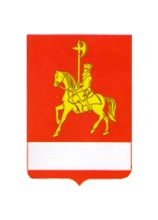 КАРАТУЗСКИЙ РАЙОННЫЙ СОВЕТ ДЕПУТАТОВРЕШЕНИЕ27.10.2020                                     с. Каратузское                                    №02-06 О признании утратившим силу Решения Каратузского районного Совета депутатов от 25.11.2014 №В-310 «Об установлении значения корректирующего коэффициента базовой доходности для отдельных видов деятельности на территории Каратузского района» (в ред. Решений Каратузского районного Совета депутатов Красноярского края от 24.11.2016 № В-74, от 23.05.2017 № 14-109, от 21.11.2019 № Р-247).В соответствии с главой 26.3 «Система налогообложения в виде единого налога на вмененный доход для отдельных видов деятельности» части второй Налогового кодекса Российской Федерации, частью 8 статьи 5 Федерального закона от 29.06.2012 № 97-ФЗ «О внесении изменений в часть первую и часть вторую Налогового кодекса Российской Федерации и статью 26 Федерального Закона «О банках и банковской деятельности»», Каратузский районный Совет депутатов Решил: 1. Решение Каратузского районного Совета депутатов от 25.11.2014 №В-310 «Об установлении значения корректирующего коэффициента базовой доходности для отдельных видов деятельности на территории Каратузского района» (в ред. Решений Каратузского районного Совета депутатов Красноярского края от 24.11.2016 № В-74, от 23.05.2017 № 14-109, от 21.11.2019 № Р-247) считать утратившим силу.2. Контроль за выполнением настоящего решения возложить на постоянную депутатскую комиссию по экономике и бюджету (Бакурова С.И.).3. Настоящее решение вступает в силу с 1 января 2021 года, но не ранее, чем по истечению одного месяца со дня его официального опубликования в периодическом печатном издании «Вести муниципального образования «Каратузский район» и не ранее 1-го числа очередного налогового периода.Председатель районного                                Глава районаСовета депутатов______________ Г.И. Кулакова	             ___________ К.А. Тюнин